ПРОЄКТУКРАЇНАНетішинська міська рада Хмельницької області Р І Ш Е Н Н Я___________ сесії Нетішинської міської радиVІІ скликання___.__.2020				Нетішин				      № __/____Про розгляд звернення Петрука В.Я. щодо надання дозволу на розробку проєкту землеустрою щодо відведення земельної ділянки для передачі її у власність для будівництва і обслуговування житлового будинку, господарських будівель і споруд (присадибна ділянка)Відповідно до пункту 34 частини 1 статті 26, пункту 3 частини 4 статті 42 Закону України «Про місцеве самоврядування в Україні», статей 12, 116, 118 та 121 Земельного кодексу України, Закону України «Про землеустрій», наказу Державного комітету України із земельних ресурсів від 23 липня 2010 року № 548 «Про затвердження Класифікації видів цільового призначення земель», враховуючи пропозиції  комісії міської ради з питань земельних відносин та охорони навколишнього природного середовища, та з метою розгляду звернення Петрука В.Я., Нетішинська міська рада в и р і ш и л а:Відмовити Петруку Вадиму Ярославовичу, який зареєстрований за адресою: …, у наданні дозволу на розробку проєкту землеустрою щодо відведення земельної ділянки для передачі її у власність, орієнтовною площею 0,1000 га, яка розташована у Хмельницькій області, Славутському районі, с. Старий Кривин, вул. Л.Українки, для будівництва і обслуговування житлового будинку, господарських будівель і споруд (присадибна ділянка), на підставі рішення сімдесят шостої сесії Нетішинської міської ради VІІ скликання від 19 червня 2020 року № 76/4679 «Про надання Новосад Ю.Б. дозволу на розробку проекту землеустрою щодо відведення земельної ділянки для передачі її у власність для будівництва і обслуговування жилого будинку, господарських будівель і споруд (присадибна ділянка)».Міський голова                                                                    Олександр СУПРУНЮК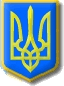 